Уважаемый Вячеслав Николаевич!         Администрация муниципального района Похвистневский Самарской области представляет: - еженедельный отчет о выполненных мероприятиях при осуществлении деятельности по обращению с животными без владельцев на территории Самарской области в разрезе каждого оплаченного животного без владельца  за счет областного бюджета согласно приложения № 1;- информацию по заключенным контрактам за счет средств областного и местного бюджетов, а также фактическое освоение согласно приложения № 2.Извещение  о  проведения электронного аукциона  «Оказание услуг по проведению мероприятий при осуществлении деятельности по обращению с животными без владельцев на территории муниципального района Похвистневский Самарской области» с начальной (максимальной) ценой контракта 746375,10 рублей  было размещено 24.03.2021 года. По окончании срока приема заявок не подано ни одной заявки, в соответствии с частью 16 статьи 66 Федерального закона от 05.04.2013г. №44-ФЗ «О контрактной системе в сфере закупок товаров, работ, услуг для обеспечения государственных и муниципальных нужд» электронный аукцион признан несостоявшимся.       За счет средств бюджета района 10.06.2021года выделено   580 596,09 рублей на    проведение мероприятий при осуществлении деятельности по обращению с животными без владельцев на территории муниципального района Похвистневский Самарской области.       Извещение  о  проведения электронного аукциона 0142300014821000027 Оказание услуг по проведению мероприятий при осуществлении деятельности по обращению с животными без владельцев на территории муниципального района Похвистневский Самарской области было размещено 21.06.2021 года.Подана одна заявка. В соответствии с Протоколом рассмотрения единственной заявки на участие  в электронном аукционе «Оказание услуг по проведению мероприятий при осуществлении деятельности по обращению с животными без владельцев на территории муниципального района Похвистневский Самарской области» (№ извещения 0142300014821000027) от 30.06.2021 года, заявка на участие в электронном аукционе признана соответствующей требованиям Федерального закона от 05.04.2013г. № 44-ФЗ. Контракт заключается с единственным участником – САМАРСКИЙ РЕГИОНАЛЬНЫЙ БЛАГОТВОРИТЕЛЬНЫЙ ОБЩЕСТВЕННЫЙ ФОНД «ПРИЮТ ДЛЯ БРОДЯЧИХ СОБАК «ХАТИ» не ранее 12.07.2021 года.	Информация населения в области обращения с животными без владельцев  размещена на сайте муниципального района Похвистневский.         Приложение: на 3 л. в 1 экз.         Первый заместитель Главы          по социальным вопросам :                                 С.В.Черкасов                                                                          8465623376 Львов Н.Н.АДМИНИСТРАЦИЯ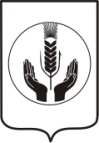 муниципального района ПохвистневскийСамарской областиул. Ленинградская, 9, г. Похвистнево,Самарская область, 446450Телефон 8(84656)2-27-62, факс 2-28-31эл. почта qfdtk@samtel.ruРуководителю департамента ветеринарии Самарской области В.Н. Ильичеву